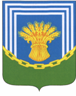 АДМИНИСТРАЦИЯРЕДУТОВСКОГО СЕЛЬСКОГО ПОСЕЛЕНИЯЧЕСМЕНСКОГО МУНИЦИПАЛЬНОГО РАЙОНАЧЕЛЯБИНСКОЙ ОБЛАСТИРАСПОРЯЖЕНИЕ«14» января 2021 г.								           № 1п. Редутово                  В соответствии с Федеральным законом от 25.12.2008 № 273-ФЗ «О противодействии коррупции», в целях реализации пункта 3 Указа Президента Российской Федерации от 21.09.2009 № 1065 «О проверке достоверности и полноты сведений, представляемых гражданами, претендующими на замещение должностей федеральной государственной службы, и федеральными государственными служащими, и соблюдения федеральными государственными служащими требований к служебному поведению» и кадровыми изменениями:      1. Назначить ответственным лицом за работу по профилактике коррупционных и иных правонарушений в администрации Редутовского сельского поселения Чесменского муниципального района Челябинской области:      1.1 специалиста администрации Редутовского сельского поселения Чесменского муниципального района Тукманбетову Деляфрус Хамитовну.     2.  Возложить на ответственное лицо выполнение следующих функций:а) обеспечение соблюдения муниципальными служащими ограничений и запретов, требований о предотвращении или урегулировании конфликта интересов, исполнения ими обязанностей, установленных Федеральным законом от 25 декабря 2008 г. N 273-ФЗ "О противодействии коррупции" и другими федеральными законами (далее - требования к служебному поведению);б) принятие мер по выявлению и устранению причин и условий, способствующих возникновению конфликта интересов на муниципальной службе;в) обеспечение деятельности комиссий по соблюдению требований к служебному поведению муниципальных служащих и урегулированию конфликта интересов;г) оказание муниципальным служащим консультативной помощи по вопросам, связанным с применением на практике требований к служебному поведению и общих принципов служебного поведения муниципальных служащих, утвержденных Указом Президента Российской Федерации от 12 августа 2002 г. N 885, а также с уведомлением представителя нанимателя (работодателя), органов прокуратуры Российской Федерации, иных федеральных государственных органов о фактах совершения муниципальными служащими коррупционных правонарушений непредставления ими сведений либо представления недостоверных или неполных сведений о доходах, об имуществе и обязательствах имущественного характера;д) обеспечение реализации муниципальными служащими обязанности уведомлять представителя нанимателя (работодателя), органы прокуратуры Российской Федерации, иные федеральные государственные органы обо всех случаях обращения к ним каких-либо лиц в целях склонения их к совершению коррупционных правонарушений;е) организация правового просвещения муниципальных служащих;ж) проведение служебных проверок;з) осуществление проверки достоверности и полноты сведений о доходах, об имуществе и обязательствах имущественного характера, представляемых гражданами, претендующими на замещение муниципальной службы, и муниципальными служащими, а также сведений (в части, касающейся профилактики коррупционных правонарушений), представляемых гражданами, претендующими на замещение должностей муниципальной службы, в соответствии с нормативными правовыми актами Российской Федерации, проверки соблюдения муниципальными служащими требований к служебному поведению;и) подготовка проектов нормативных правовых актов о противодействии коррупции;к) взаимодействие с правоохранительными органами в установленной сфере деятельности;л) анализ сведений о доходах, об имуществе и обязательствах имущественного характера, представляемых гражданами, претендующими на замещение должностей муниципальной службы, и муниципальными служащими, сведений о соблюдении муниципальными служащими требований к служебному поведению, о предотвращении или урегулировании конфликта интересов и соблюдении установленных для них запретов, ограничений и обязанностей, сведений о соблюдении гражданами, замещавшими должности муниципальной службы, ограничений при заключении ими после ухода с муниципальной службы трудового договора и (или) гражданско-правового договора в случаях, предусмотренных федеральными законами, а также при осуществлении анализа таких сведений проведение бесед с указанными гражданами и муниципальными служащими с их согласия, получение от них с их согласия необходимых пояснений, получение от органов прокуратуры Российской Федерации, иных федеральных государственных органов, государственных органов субъектов Российской Федерации, территориальных органов федеральных государственных органов, органов местного самоуправления, предприятий, учреждений и организаций информации о соблюдении муниципальными служащими требований к служебному поведению (за исключением информации, содержащей сведения, составляющие государственную, банковскую, налоговую или иную охраняемую законом тайну), изучение представленных гражданами или муниципальными служащими сведений, иной полученной информации;м) осуществление проверки соблюдения гражданами, замещавшими должности муниципальной службы, ограничений при заключении ими после увольнения с муниципальной службы трудового договора и (или) гражданско-правового договора в случаях, предусмотренных федеральными законами.       3. Признать утратившим силу распоряжение администрации Редутовского сельского поселения Чесменского муниципального района от 20.11.2017 № 11 «О назначении должностного лица ответственного за работу по профилактике коррупционных и иных правонарушений, утверждении списка должностного лица  администрации Редутовского сельского поселения Чесменского муниципального района и плана работы на 2017 – 2018 год».           4. Утвердить план работы лица, ответственного за работу по профилактике коррупционных и иных правонарушений в администрации Редутовского сельского поселения Чесменского муниципального района на 2021 (Приложение №1).      5.   Контроль исполнения настоящего распоряжения оставляю за собой.Глава Редутовского сельского поселения:                                 Р.А.Кучитарова              Приложение № 1Утверждено распоряжением администрации Редутовского сельского поселения Чесменского муниципального района Челябинской области  от «14» января 2021 г № 1План работылиц ответственных за работу по профилактике коррупционных и иных правонарушений в администрации Редутовского сельского поселения Чесменского муниципального районана 2021 год№ п/пМероприятиеСрок исполненияОтветственный 1Консультирование муниципальных служащих (далее- служащих) и проведение обучающего семинара по вопросам заполнения справок о доходах, расходах, об имуществе и обязательствах имущественного характера (далее- справка)Январь -апрельТукманбетова Д.Х.2Обеспечение ознакомления под роспись муниципальных служащих администрации Редутовского сельского поселения Чесменского муниципального района с нормативными правовыми актами по прохождению муниципальной службы и  противодействию коррупциипостоянноТукманбетова Д.Х. 3Сбор справок о доходах, расходах, об имуществе и обязательствах имущественного характера  за 2020 год.Анализ предоставленных сведений и подготовка доклада главе района.До 30 апреляТукманбетова Д.Х.4Обработка и подготовка сведений о доходах, расходах, об имуществе и обязательствах имущественного характера, предоставленных муниципальными служащими и лицами, замещающие муниципальные должности за  2020 год для размещения в информационно-телекоммуникационной сети ИнтернетМайТукманбетова Д.Х.5Приведение муниципальных правовых актов в соответствии  с требованиями федеральных законов, нормативных правовых актов Челябинской области по вопросам противодействия коррупцииПо мере необходимостиТукманбетова Д.Х.6Организация проведения проверки 
в соответствии федеральным законодательством а) достоверности и полноты сведений 
о доходах, об имуществе и обязательствах имущественного характера муниципальными служащими 
б) достоверности и полноты сведений, предоставляемых гражданами при поступлении на муниципальную службу.в) соблюдения всеми служащими  ограничений и запретов  По распоряжению главы сельского поселенияТукманбетова Д.Х.7Организация проведения проверок достоверности предоставляемых  гражданами персональных данных и иных сведений при поступлении на муниципальную службуВ период оформления документовТукманбетова Д.Х. 8Обеспечение  информационного стенда «Противодействие коррупции в адмиинстрации Редутовского сельского поселения Чесменского муниципального района», расположенном в администрации  сельского поселения в актуальном режиме.постоянноТукманбетова Д.Х.9Оказание консультативной помощи служащим по вопросам, связанным с применением на практике требований к служебному поведению и Кодекса этики и служебного поведения муниципальных служащих администрации района  постоянноНаумова В.В.10Обеспечение размещения на сайте администрации Редутовского сельского поселения Чесменского муниципального района об антикоррупционной деятельности, ведение специализированного раздела о противодействии коррупциипостоянноТукманбетова Д.Х.11Обеспечения функционирования «телефона доверия» в том числе по вопросам противодействия коррупциипостоянноТукманбетова Д.Х.12Обеспечение ознакомления под роспись граждан, поступающих на муниципальную службу с Кодексом этики и служебного поведения муниципальных служащих  и Порядком уведомления представителя нанимателя (работодателя) о фактах обращения в целях склонения муниципального служащего 
к совершению коррупционных правонарушений и других нормативных актов, направленных на противодействие коррупции При оформлении трудоустройстваТукманбетова Д.Х.13Обеспечение рассмотрения поступивших 
в администрацию Редутовского сельского поселения обращений граждан  и должностных лиц, связанных с конфликтом интересов и возможными коррупционными проявлениями на заседаниях комиссии по соблюдению требований к служебному поведению муниципальных служащих и урегулированию конфликтов интересов  по мере необходимостиТукманбетова Д.Х.14Оказание методической помощи по оформлению и  ведению личных дел муниципальных служащих администрации Редутовского сельского поселения Чесменского муниципального районав течение годаТукманбетова Д.Х.15Обеспечение информирования граждан 
и организаций о результатах проведенных служебных проверок, обстоятельствах совершения коррупционных проступков и принятых мерах по отношению 
к виновным должностным лицам посредствам размещения указанных сведений на официальном сайте администрации Редутовского сельского поселенияпо мере необходимостиТукманбетова Д.Х.17Осуществление контроля  исполнения муниципальными служащими   обязанности по уведомлению   представителя нанимателя о  выполнении иной оплачиваемой  работы                     ПостоянноТукманбетова Д.Х.19Обеспечение прохождения     повышения квалификации муниципальными  служащими, в должностные  обязанности которых входит   участие в противодействии    коррупции                  В течении года Тукманбетова Д.Х.20Осуществление антикоррупционной экспертизы в отношении:-проектов нормативных актов главы Редутовского сельского поселения- действующих нормативных актов главы Редутовского сельского поселения.ПостоянноТукманбетова Д.Х.21Изучение практики новых методов (способов) профилактики противодействия коррупции и их внедрение в практику работыПостоянноТукманбетова Д.Х.22Направление сведений о расходах муниципальных служащих в Управление государственной службы Правительства Челябинской области в установленном порядкепо мере поступления - в течение 3-х календарных- дней со дня поступления сведенийТукманбетова Д.Х.